RESULTADO – TOMADA DE PREÇON° 2022118TP21413HEMUO Instituto de Gestão e Humanização – IGH, entidade de direito privado e sem finslucrativos, classificado como Organização Social, vem tornar público o resultado da Tomadade Preços, com a finalidade de adquirir bens, insumos e serviços para o HEMU - HospitalEstadual da Mulher, com endereço à Rua R-7, S/N, Setor Oeste, Goiânia, CEP: 74.125-090.Bionexo do Brasil LtdaRelatório emitido em 01/09/2022 09:21CompradorIGH - Hospital Materno Infantil (11.858.570/0002-14)AV. PERIMETRAL, ESQUINA C/ RUA R7, SN - SETOR COIMBRA - GOIÂNIA, GO CEP: 74.530-020Relação de Itens (Confirmação)Pedido de Cotação : 236189784COTAÇÃO Nº 21413 - MATERIAL MÉDICO - HEMU AGOSTO 2022Frete PróprioObservações: *PAGAMENTO: Somente a prazo e por meio de depósito em conta PJ do fornecedor. *FRETE: Só serão aceitas propostas com frete CIF epara entrega no endereço: RUA R7 C/ AV PERIMETRAL, SETOR COIMBRA, Goiânia/GO CEP: 74.530-020, dia e horário especificado. *CERTIDÕES: AsCertidões Municipal, Estadual de Goiás, Federal, FGTS e Trabalhista devem estar regulares desde a data da emissão da proposta até a data dopagamento. *REGULAMENTO: O processo de compras obedecerá ao Regulamento de Compras do IGH, prevalecendo este em relação a estes termosem caso de divergência.Tipo de Cotação: Cotação NormalFornecedor : Todos os FornecedoresData de Confirmação : TodasValidade CondiçõesFaturamento Prazo deFornecedordadeFreteObservaçõesMínimoEntregaProposta PagamentoCientifica Médica HospitalarLtdaGOIÂNIA - GO2 dias apósconfirmação123R$ 200,000021/08/202221/08/202221/08/202230 ddl28 ddl30 ddlCIFnullVanessa Nogueira - (62) 3088-9700vendas3@cientificahospitalar.com.brMais informaçõesComercial Cirurgica RioclarenseLtda- SPJAGUARIÚNA - SP1 dias apósconfirmaçãoR$ 500,0000R$ 700,0000CIFCIFnullnullDeyvison Santos - nulldeyvison.santos@rioclarense.com.brMais informaçõesDispomed Produtos MédicosLtda - MeGOIÂNIA - GO1 dias apósconfirmaçãoKessia Ribeiro - nullkessia@dispomed.net.brMais informaçõesPEDIDO SOMENTE SERÁ ATENDIDO A PRAZOMEDIANTE ANALISE DE CREDITO VALIDAÇÃODO DEPARTAMENTO FINANCEIRO E ACONFIRMAÇÃO DE DISPONIBILIDADE DOESTOQUE CONTATO DO VENDEDOR: (62)99499Ello Distribuicao Ltda - EppGOIÂNIA - GOWebservice Ello Distribuição - (62)1 dias apósconfirmação456R$ 200,0000R$ 300,0000R$ 1.500,000022/08/202223/08/202221/08/202230 ddlCIFCIFCIF4009-2100comercial@ellodistribuicao.com.br1714Mais informaçõesTELEVENDAS3@ELLODISTRIBUICAO.COM.BRHospfar Industria e Comerciode Produtos Hospitalares SABRASÍLIA - DFA HOSPFAR garante preço por 03 (três) diasúteis após o fechamento da cotação.Agradecemos a oportunidade de poder ofertarnossos produtos e serviços. Nosso objetivo égarantir qualidade e segurança em toda a nossacadeia de distribuição.30 ddl -DepósitoBancário1dias apósWeb Services Hospfar - (61) 3403-confirmação3500televendas@hospfar.com.brMais informaçõesIndalabor - Indaiá LaboratórioFarmacêutico LtdaDORES DO INDAIÁ - MGEmerson Lauro Braga - (11)7dias após30 ddlnullconfirmação56603520comercial4@indalabor.com.brMais informaçõesMED OESTE HOSPITALAREIRELIAPARECIDA DE GOIÂNIA - GOGeovanna Barros - nullvendas8medoeste@gmail.comMais informações5 dias apósconfirmação78R$ 1.000,0000R$ 0,000021/08/2022 30/42/54 ddl CIFnullnullPM DOS REIS LTDAGOIÂNIA - GOPolyanna Marinho Dos Reis - (62)2 dias apósconfirmação21/08/202230 ddlCIF99976-5278DIRETOR@APARECIDAMED.COM.BRMais informaçõesProgramaçãode EntregaPreçoUnitário FábricaPreçoValorTotalProdutoCódigoFabricanteEmbalagem Fornecedor ComentárioJustificativaRent(%) QuantidadeUsuário;FORNECEDOR:RIO CLARENCECOTOU APENASINDICADORBIOLOGICO / NL ESISPACK NÃOESTÁ FATURANDOPOR PENDÊNCIAFINANCEIRARosana DeOliveiraMouraTESTE AUTOCLAVEC/INDIC.BIOL.3HS1 INT.QUIM. - MARCA DE 38371REFERENCIA 3M -CientificaMédicaHospitalarLtdaPACOTE DESAFIOKPCD220/C BT2203H, TERRAGENER$R$R$697,95001-UNDnull15 Pacote46,5300 0,000031/08/2022PACOTE10:58TotalParcial:R$697,950015.0Total de Itens da Cotação: 11Total de Itens Impressos: 1Programaçãode EntregaPreçoUnitário FábricaPreçoValorTotalProdutoCódigoFabricanteEmbalagem Fornecedor ComentárioJustificativaRent(%) QuantidadeUsuário7CLOREXIDINA SOLUCAO 42378DEGERMANTE 4%FRASCO 100ML --CLOREXIDINA 4% CLOREXIDINA ComercialDEGERMANTE 4% Cirurgica100ML CX C/24FRS DEGERMANTE Rioclarensenull-R$R$144 FrascoR$547,2000Rosana DeOliveiraMoura3,8000 0,0000FRASCO- 88198, VICPHARMA100ML CXC/24FRS -Ltda- SP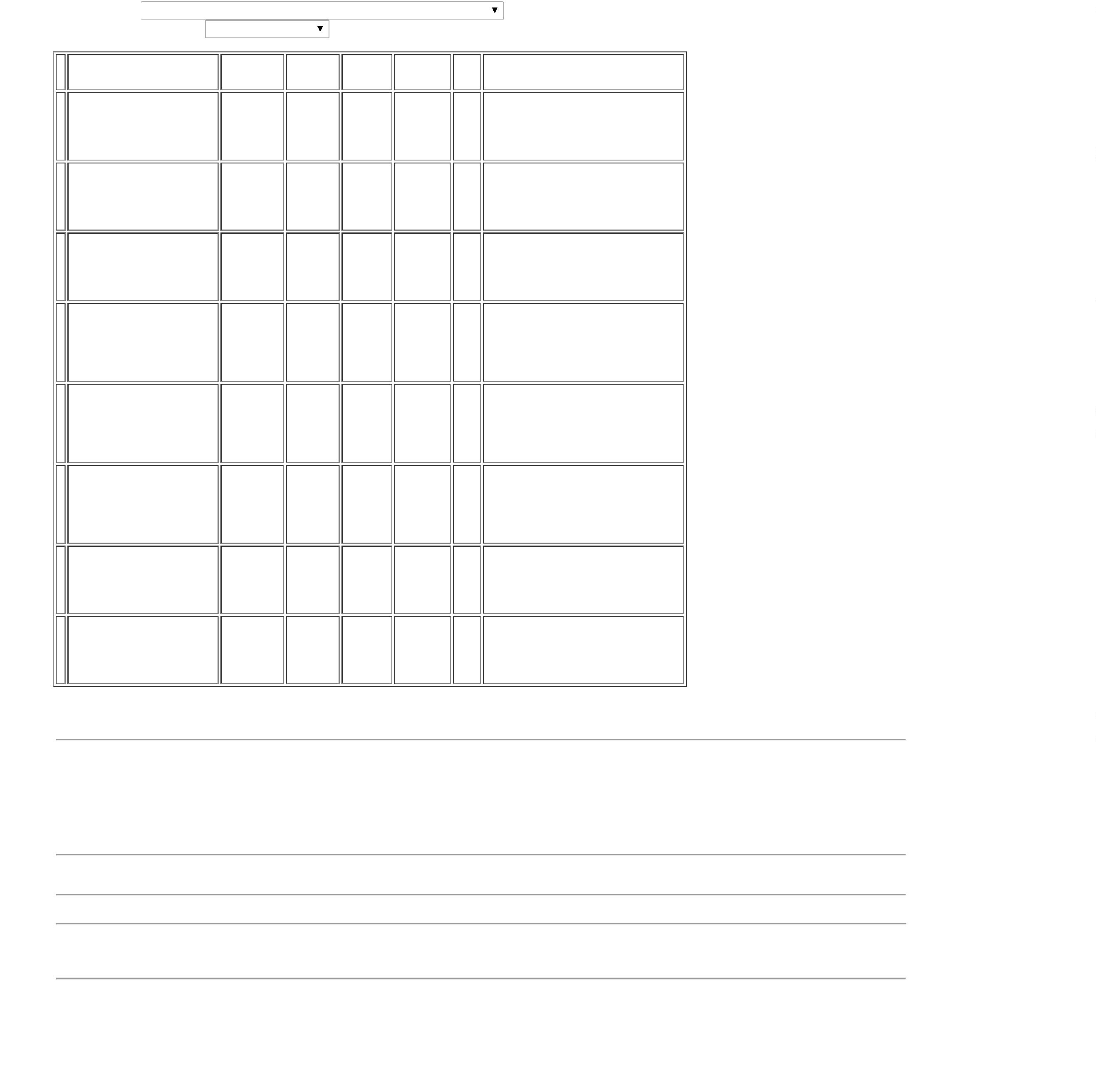 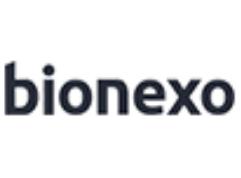 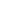 88198 -31/08/202210:58100ML -INDEFINIDO -VIC PHARMAESCOVA P/DEGERMACAO DASMAOS C/ CLOREXIDINARosana DeOliveiraMouraESCOVA DESCC/CLOREXIDINA2%CX C/48UN --> COM CERDASMACIAS. CABOPLASTICOComercialCirurgicaRioclarenseLtda- SPR$R$R$817655-CAIXAnull-1200 Unidade1,9800 0,00002.376,000088197, VICPHARMADESCARTAVELEMBALAGEM31/08/202210:58ALUMINIZADA/BLISTER.REG MS - UNIDADETotalParcial:R$1344.02.923,2000Total de Itens da Cotação: 11Total de Itens Impressos: 2Programaçãode EntregaPreçoUnitário FábricaPreçoValorTotalProdutoCódigoFabricanteEmbalagem Fornecedor ComentárioJustificativaRent(%) QuantidadeUsuário;FORNECEDORSANTÉRESPONDEURosana DeOliveiraMouraALCOOL ETILICO 70%ANTISSEPTICOSOLUCAO FR 1000ML -PARA PELE -FRASCODispomedProdutosMédicos Ltda- MeALCOOL 70% CXC/12 FR 1000 ML -PROLINKR$R$R$708,0000242383-CAIXAnull120 FrascoINCORRETAMENTE 5,9000 0,0000O ITEMSOLICITADO31/08/202210:58TotalParcial:R$708,0000120.0Total de Itens da Cotação: 11Total de Itens Impressos: 1Programaçãode EntregaPreçoUnitário FábricaPreçoValorTotalProdutoCódigoFabricanteEmbalagem Fornecedor ComentárioJustificativaRent(%) QuantidadeUsuárioRosana DeOliveiraMouraALCOOLABSOLUTO99,5 1LTJALLESMACHADO S.A.ALCOOL ETILICOABSOLUTO 99.5%ALCOOLABSOLUTO 99,51LT - ITAJAElloDistribuicaoLtda - EppR$R$R$187,200045190---24 Frasco7,8000 0,00001000ML - FRASCO31/08/202210:58TotalParcial:R$187,200024.0Total de Itens da Cotação: 11Total de Itens Impressos: 1Programaçãode EntregaPreçoUnitário FábricaPreçoValorTotalProdutoCódigoFabricanteEmbalagem Fornecedor ComentárioJustificativaRent(%) QuantidadeUsuárioALCOOL ETILICO 70%ANTISSEPTICO 100ML -HospfarIndustria eComercio de ALCOOL 70Produtos ANTISSEPTICOHospitalaresSARosana DeOliveiraMoura>PARA PELE ->SEPTPROFRASCO - SOLUÇÃOALCOOLICA 70 INPM,ANTISEPTICA, PARAUSO TOPICO ADULTO EPEDIATRICO;R$R$R$1339460--PROLINK1FR/100ML-1000 Frasco1,1800 0,00001.180,00001FR/100ML31/08/202210:58ALMOTOLIA 100 MLHospfarIndustria eComercio de ALCOOL 70%ProdutosHospitalaresSARosana DeOliveiraMouraALCOOL ETILICO 70%DESINFETANTE 1L -LITROR$R$R$334,500039459J.FERESCX/12FRX1LT-60 LitroCX/12FRX1LT5,5750 0,000031/08/202210:58TotalParcial:R$1060.01.514,5000Total de Itens da Cotação: 11Total de Itens Impressos: 2Programaçãode EntregaPreçoUnitário FábricaPreçoValorTotalProdutoCódigoFabricanteEmbalagem Fornecedor ComentárioJustificativaRent(%) QuantidadeUsuário;FORNECEDORCOOP. UNIMEDNÃO ATENDE ASPOLÍTICASRosana DeOliveiraMouraIndalabor -IndaiáLaboratórioFarmacêuticoLtdaINDAGEL ALCOOLGEL 70 ALMOTOLIAALCOOL GEL 70%ANTISSEPTICO 100ML - 42384FRASCOR$R$R$347,52005--96nullnull192 Frasco100ML,FINANCEIRAS DA 1,8100 0,0000INSTITUIÇÃO, OUSEJA, PAGAMENTOINDALABOR31/08/202210:58ANTECIPADO.Rosana DeOliveiraMouraIndalabor -IndaiáLaboratórioFarmacêuticoLtdaSABONETE LIQUIDO0 NEUTRO INFANTIL SOL 38379Indababy SaboneteLiquido Infantil 250ml, IndalaborAlmotolia 250mlR$R$R$1-300 Unidade4,3572 0,00001.307,1600250ML (PH: 6,7 - 7,5)31/08/202210:58TotalParcial:R$492.01.654,6800Total de Itens da Cotação: 11Total de Itens Impressos: 2Programaçãode EntregaPreçoUnitário FábricaPreçoValorTotalProdutoCódigoFabricanteEmbalagem Fornecedor ComentárioJustificativaRent(%) QuantidadeUsuárioNAOFRACIONAMOS ;FORNECEDORESA CAIXA. CBS E NACIONALEMABALAGEM NÃO ATENDEM ASRosana DeOliveiraMouraGEL CONDUTORECG P/ULTRASSOM, RMCMED OESTEHOSPITALAREIRELIGEL PARA ECG FR 100GRAMA - FRASCOC/94,POLÍTICASR$R$R$938420-BAG600 FrascoPORTANTO A FINANCEIRAS DA 2,3000 0,0000QUANTIDADE INSTITUIÇÃO, OUFINAL DEVERA SEJA, PAGAMENTO1.380,000031/08/202210:58SER MULTIPLADE 94ANTECIPADO.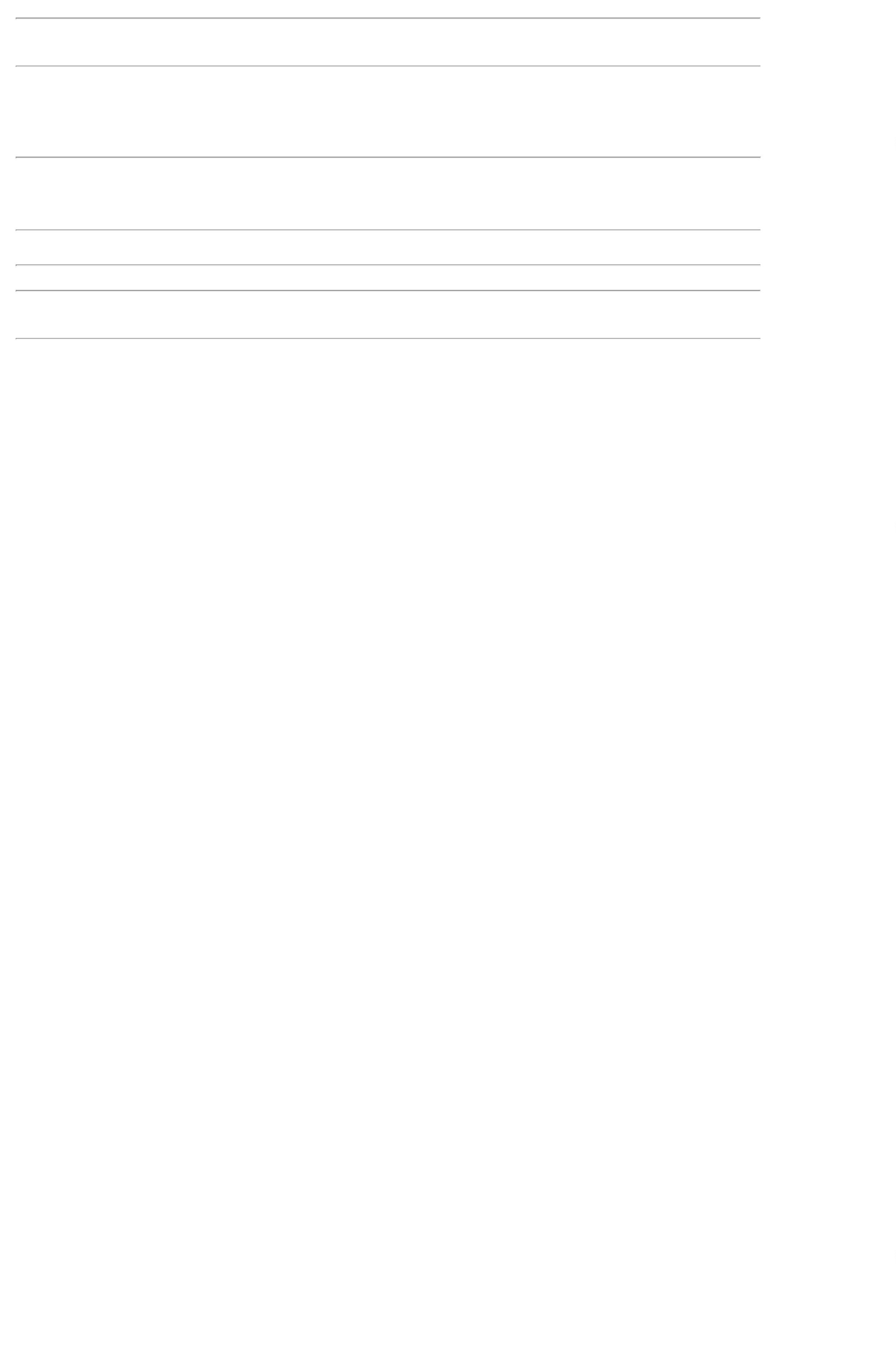 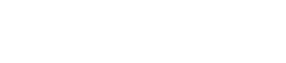 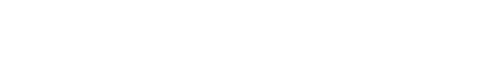 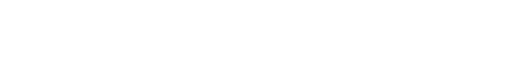 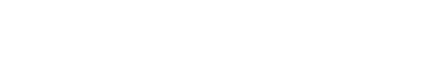 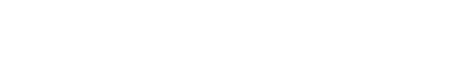 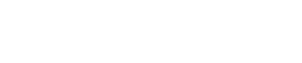 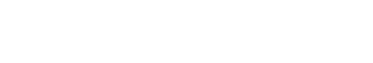 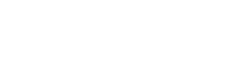 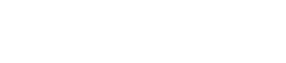 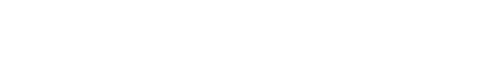 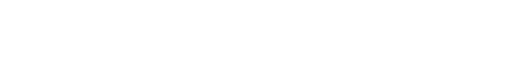 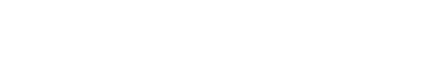 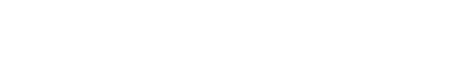 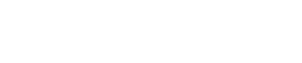 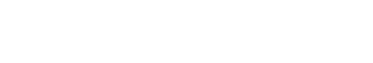 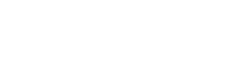 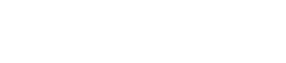 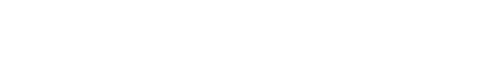 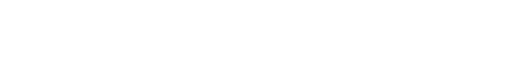 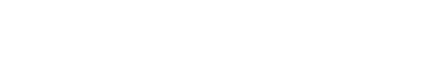 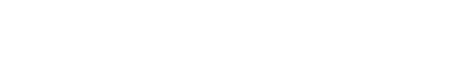 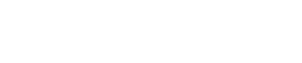 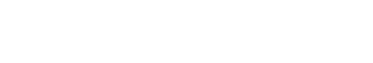 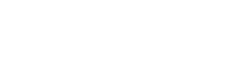 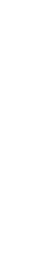 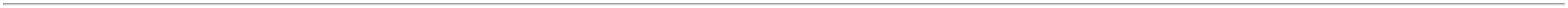 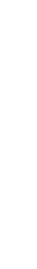 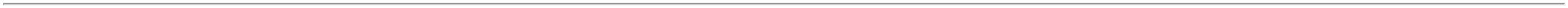 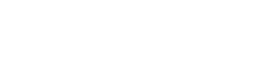 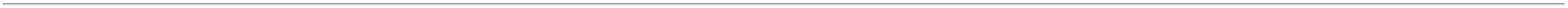 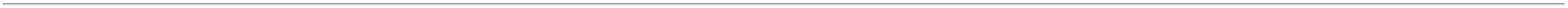 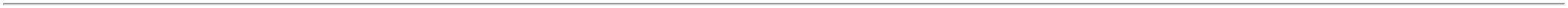 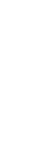 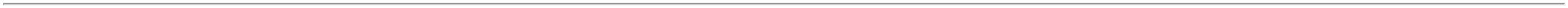 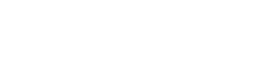 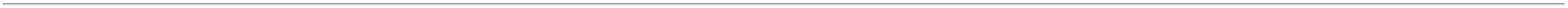 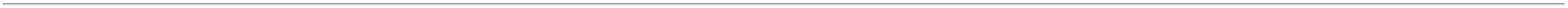 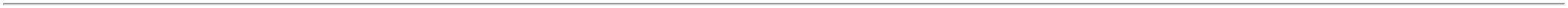 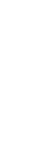 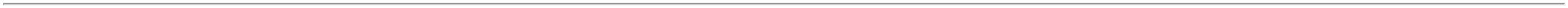 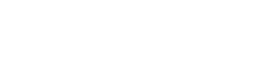 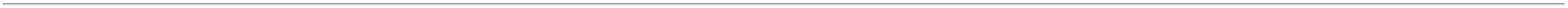 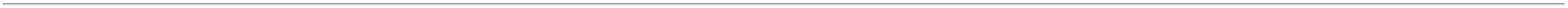 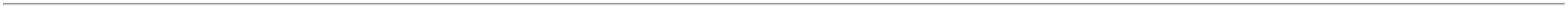 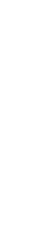 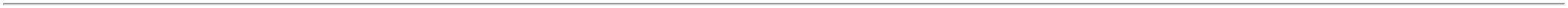 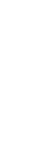 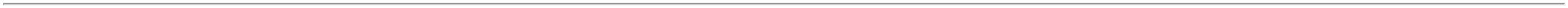 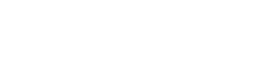 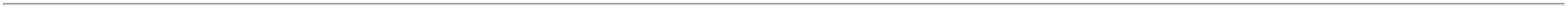 TotalParcial:R$600.01.380,0000Total de Itens da Cotação: 11Total de Itens Impressos: 1Programaçãode EntregaPreçoUnitário FábricaPreçoValorTotalProdutoCódigoFabricanteEmbalagem Fornecedor ComentárioJustificativaRent(%) QuantidadeUsuárioRosana DeOliveiraMouraCALDO BILE VERDEBRILANTE 2%LACTOSE -CALDO BILE VERDEBRILANTE 2% LACTOSEPM DOSREIS LTDAR$R$R$630,0000638197-UNDnull-1 Frasco630,0000 0,0000HIMEDIA -HIMEDIA31/08/202210:58TotalParcial:R$630,00001.0Total de Itens da Cotação: 11Total de Itens Impressos: 1TotalGeral:R$3656.09.695,5300Clique aqui para geração de relatório completo com quebra de página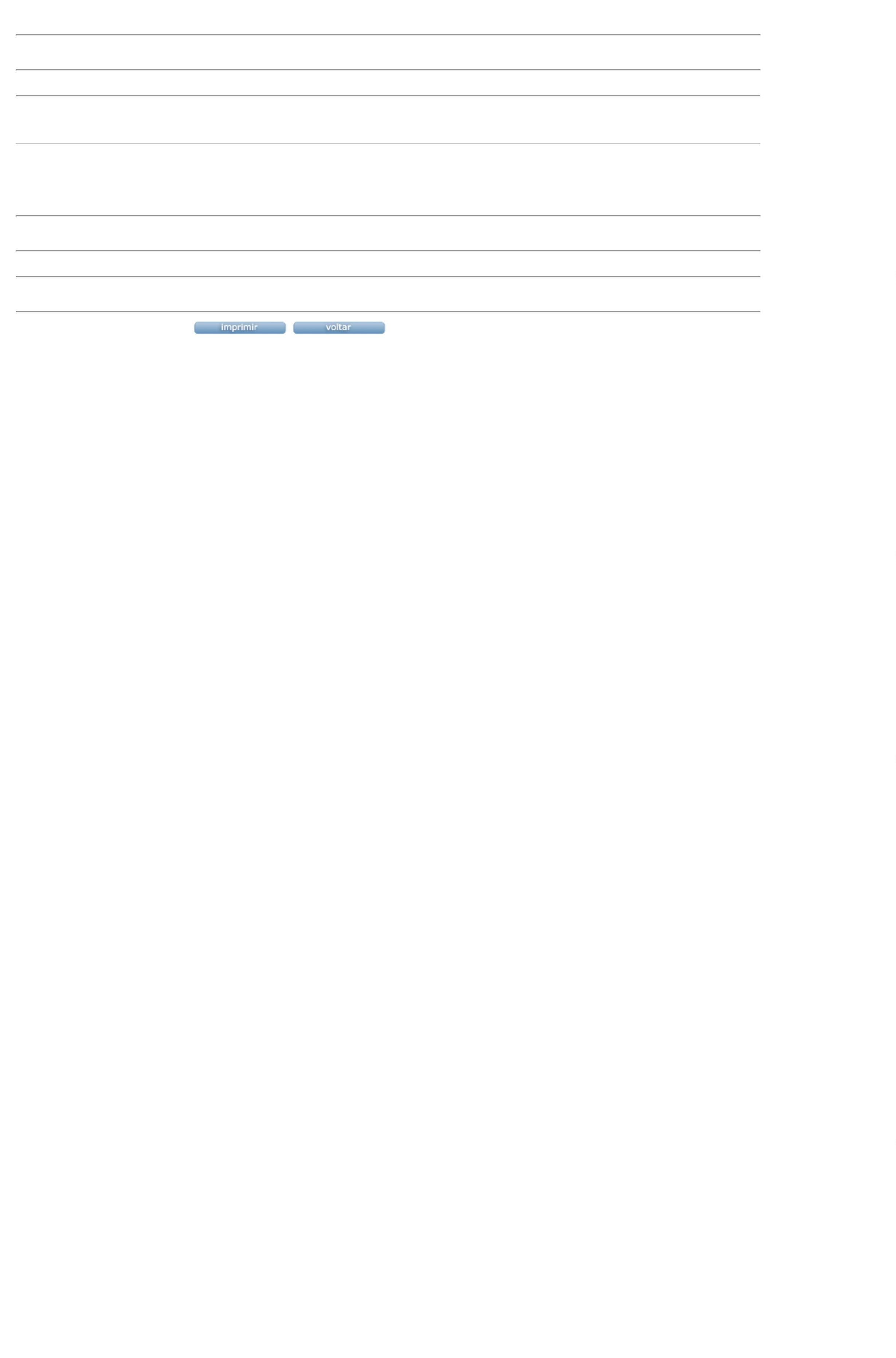 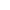 